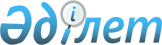 О внесении изменений в постановление Правительства Республики Казахстан
от 23 декабря 2008 года № 1222Постановление Правительства Республики Казахстан от 15 декабря 2009 года № 2122

      Правительство Республики Казахстан ПОСТАНОВЛЯЕТ:



      1. Внести в постановление Правительства Республики Казахстан от 23 декабря 2008 года № 1222 "О Стратегическом плане Министерства охраны окружающей среды Республики Казахстан на 2009-2011 годы" следующие изменения:



      в Стратегическом плане Министерства охраны окружающей среды Республики Казахстан на 2009-2011 годы, утвержденном указанным постановлением:



      в разделе 3. "Стратегические направления, цели и задачи деятельности Министерства охраны окружающей среды Республики Казахстан":



      в приложении 1:



      в графе "2009 год" строки "Научное обеспечение реализации международных конвенций и создания экосистемных зон Казахстана по бассейновому принципу" цифры "14" заменить цифрой "5";



      в разделе 6 "Бюджетные программы":



      в приложении 3 (001):



      в графе "2009 год" строки "Расходы на реализацию программы" цифры "1 415 418" заменить цифрами "1 471 708";



      в приложении 3 (003):



      в графе "2009 год" строки "Расходы на реализацию программы" цифры "338 010" заменить цифрами "290 800";



      в приложении 3 (004):



      в графе "2009 год" строки "Расходы на реализацию программы" цифры "30 940" исключить;



      в приложении 3 (006):



      в графе "2009 год":



      в строке "Показатели количества" цифру "9" заменить цифрой "8";



      в строке "Расходы на реализацию программы" цифры "1 987 496" заменить цифрами "2 010 718";



      в приложении 3 (008):



      в графе "2009 год":



      в строке "Показатели количества" цифры "800" заменить цифрами "801", цифры "120" заменить цифрами "320";



      в строке "Показатели результата" цифры "200" заменить цифрами "276", цифры "120" заменить цифрами "320";



      в приложении 3 (009):



      в графе "2009 год":



      в строке "Расходы на реализацию программы" цифры "1 500 000" заменить цифрами "1 530 940";



      в приложении 3 (013):



      в графе "2009 год" строки "Расходы на реализацию программы" цифры "34283" заменить цифрами "23257";



      в приложении 3 (014):



      в графе "2009 год" строки "Расходы на реализацию программы" цифры "465708" заменить цифрами "442486";



      в приложении 3 (015):



      в графе "2009 год" строки "Расходы на реализацию программы" цифры "4245" заменить цифрами "3796";



      приложения 5, 6 изложить в новой редакции согласно приложениям 1, 2 к настоящему постановлению.



      2. Настоящее постановление вводится в действие со дня подписания и подлежит официальному опубликованию.      Премьер-Министр

      Республики Казахстан                       К. Масимов

Приложение 1        

к постановлению Правительства

Республики Казахстан    

от 15 декабря 2009 года № 2122Приложение 5 

Свод

бюджетных расходов Министерства охраны окружающей среды

Республики Казахстан

Приложение 2         

к постановлению Правительства

Республики Казахстан   

от 15 декабря 2009 года № 2122Приложение 6 

Распределение расходов

по стратегическим направлениям, целям, задачам и

бюджетным программам
					© 2012. РГП на ПХВ «Институт законодательства и правовой информации Республики Казахстан» Министерства юстиции Республики Казахстан
				НаименованиеОтчетный период,

тыс. тенгеОтчетный период,

тыс. тенгеПлановый период,

тыс. тенгеПлановый период,

тыс. тенгеПлановый период,

тыс. тенгеНаименование2007 год2008 год2009 год2010 год2011 год123456Всего:68511409436641645653617103072120396151. Действующие

программы, из них:6851140943664164565361710307212039615текущие бюджетные

программы:49219234326909444132852121076014438001 Услуги по сохранению,

восстановлению и

улучшению качества

окружающей среды,

обеспечению перехода

Республики Казахстан к

устойчивому развитию12349301155275147170817593132117702002 Разработка

качественных и

количественных

показателей

(экологических

нормативов и требований)400000429754911349113003 Научные исследования

в области охраны

окружающей среды294947312029290800390231406428006 Ведение

гидрометеорологического

мониторинга21727391946921201071822773152611247008 Проведение

наблюдений за состоянием

окружающей среды601896558696596136664827746393010 Материально-

техническое оснащение

Министерства охраны

окружающей среды

Республики Казахстан5317553244342665029448011 Капитальный ремонт

зданий, помещений и

сооружений

подведомственных

учреждений415252928189198919015 Проведение

государственной

экологической экспертизы

стратегических,

трансграничных и

экологически опасных

объектов41310379642454245111 Целевые текущие

трансферты областным

бюджетам, бюджетам

городов Астаны и Алматы

на передаваемые

административные функции

в рамках разграничения

полномочий между

уровнями государствен-

ного управления251953149440942Бюджетные программы

развития:192921751097322015208118909656025178004 Строительство и

реконструкция объектов

охраны окружающей среды8992601360243019243500007 Создание и развитие

информационной системы

охраны окружающей среды465171186000009 Целевые трансферты

на развитие областным

бюджетам, бюджетам

городов Астаны и Алматы

на строительство и

реконструкцию объектов

охраны окружающей среды2388609153094064491711911389012 Ликвидация

"исторических"

загрязнений38500098457122750001775000013 Восстановление

нарушенной природной

среды1797861903092325714461014 Модернизация

Национальной

гидрометеорологической

службы Республики

Казахстан44248612155832338789016 Внедрение принципов

устойчивого развития в

Республике Казахстан1852512400Всего расходов Министерства, из них:
Текущие бюджетные

программы49219234326909444132852121076014437Бюджетные программы

развития вместе с

модернизацией192921751097322015208118909656025178Стратегические

направления, цели и

бюджетные программы

(наименования)Отчетный период,

тыс. тенгеОтчетный период,

тыс. тенгеПлановый период,

тыс. тенгеПлановый период,

тыс. тенгеПлановый период,

тыс. тенгеСтратегические

направления, цели и

бюджетные программы

(наименования)2007 год2008 год2009 год2010 год2011 год123456Стратегическое направ-

ление 1. Стабилизация и

улучшение качества

окружающей среды400350568575623333671128129476106758Цель 1.1. Снижение

эмиссий в окружающую

среду25211081897530172727420929652457797Задача 1.1.1.

Разработка и реализация

мер по снижению

выбросов и сбросов в

окружающую среду и

размещения отходовБюджетные программы 001

"Услуги по сохранению,

восстановлению и

улучшению качества

окружающей среды,

обеспечению перехода

Республики Казахстан к

устойчивому развитию",

003 "Научные исследова-

ния в области охраны

окружающей среды"13988961323079147859218068312140450Задача 1.1.2.

Формирование научного

обеспечения процессов

снижения уровня эмиссий

в окружающую среду,

снижения воздействия

стойких органических

загрязнителей на

окружающую среду,

восстановления

окружающей среды и

обеспечения нормативной

методической докумен-

тации для поэтапного

достижения нормативов

качества окружающей

среды и усиления

экологических правилБюджетные программы 003

"Научные исследования в

области охраны окружаю-

щей среды" и 002

"Разработка качествен-

ных и количественных

показателей528002250010117594113104113Задача 1.1.3.

Совершенствование

эколого-экономических

механизмов охраны

окружающей средыБюджетная программа 001

"Услуги по сохранению,

восстановлению и

улучшению качества

окружающей среды,

обеспечению перехода

Республики Казахстан к

устойчивому развитию"8000138001026998186486864Задача 1.1.4.

Совершенствование

системы экологического

регулирования и

контроляБюджетные программы 015 "Проведение государст-

венной экологической экспертизы стратегичес-

ких, трансграничных и

экологических опасных

объектов";007 "Создание и

развитие информационной

системы охраны

окружающей среды",

111 "Целевые текущие

трансферты областным

бюджетам, бюджетам

городов Астаны и Алматы

на передаваемые

административные функ-

ции в рамках разграни-

чения полномочий между

уровнями государствен-

ного управления"480379201000289916166576527Задача 1.1.5.

Материально-техничес-

кое обеспечение

территориальных подраз-

делений, техническое

перевооружение и

оснащение аналитических

лабораторий, повышение

кадрового и методологи-

ческого обеспечения

инспекционной работыБюджетные программы 010

"Материально-техничес-

кое оснащение государ-

ственных органов",

011 "Капитальный ремонт

зданий, помещений и

сооружений подведомст-

венных учреждений",

001 "Услуги по

сохранению,

восстановлению и

улучшению качества

окружающей среды,

обеспечению перехода

Республики Казахстан к

устойчивому развитию"581033337151158174849249843Цель 1.2.

Восстановление

природной среды148239749600321606397107199823750389Задача 1.2.1.

Реализация проектов

по строительству,

реконструкции и модер-

низации систем водоот-

ведения и канализацион-

ных очистных сооруженийБюджетные программы 004

"Строительство и

реконструкция объектов

охраны окружающей

среды", 009 "Целевые

трансферты на развитие

областным бюджетам,

бюджетам городов Астаны

и Алматы на строитель-

ство и реконструкцию

объектов охраны

окружающей среды"8992603748852153094083735211911389Задача 1.2.2.

Проведение комплекса

мер по улучшению

экологической ситуации

в зонах экологического

бедствияБюджетная программа 003

"Научные исследования

в области охраны

окружающей среды"27503700470070009000Задача 1.2.3.

Приостановление

деградации природной

среды, ликвидация

"исторических" загряз-

нений, в том числе

стойких органических

загрязнителейБюджетные программы 013

"Восстановление

нарушенной природной

среды", в том числе:

"Управление засушливыми

землями", "Создание и

реализация плана по

безопасному управлению

запасами и отходами

полихлордифенилов в

Казахстане", 003

"Научные исследования в

области охраны окружаю-

щей среды", 012 "Ликви-

дация "исторических"

загрязнений58038712074807075723394611830000Стратегическое

направление 2. Создание

механизмов перехода

Республики Казахстан к

устойчивому развитию98000245863289525364000382300Цель 2.1. Формирование

инструментов сбаланси-

рованного развития74000206363234525289000283300Задача 2.1.1. Внедрение

принципов устойчивого

развития и разработка

целевых показателей

устойчивого развития по

регионам и отраслям

КазахстанаБюджетная программа 016

"Внедрение принципов

устойчивого развития в

Республике Казахстан"4800019689185255740036000Задача 2.1.2. Оценка

рисков для здоровья

населения от загрязне-

ния окружающей среды по

регионам КазахстанаБюджетная программа 008

"Проведение наблюдений

за состоянием

окружающей среды"26000186674216000231600247300Цель 2.2. Углубление

международного экологи-

ческого сотрудничества

и формирование транс-

граничных зон устойчи-

вого развития2400032500409005500075000Задача 2.2.1.

Активизация международ-

ного сотрудничества с

другими государствами в

вопросах экологии и

устойчивого развития,

реализация международ-

ных конвенций, регули-

рующих вопросы охраны

окружающей средыБюджетная программа 003

"Научные исследования в

области охраны

окружающей среды1100024000300003500045000Задача 2.2.2.

Осуществление мероприя-

тий по предупреждению

загрязнения шельфа

Каспийского моря и

прилегающих территорийБюджетная программа 003

"Научные исследования

в области охраны

окружающей среды"130008500109002000030000Цель 2.3.

Ориентирование экономи-

ки и создание условий

для эффективного

использования возобнов-

ляемых ресурсов и

источников энергии7000141002000024000Задача 2.3.1. Создание

правовой основы,

стратегических докумен-

тов в области эффектив-

ного использования

возобновляемых

источников энергииБюджетная программа 003

"Научные исследования

в области охраны

окружающей среды"300080001000012000Задача 2.3.2.

Разработка и реализация

проектов по эффективно-

му использованию,

сохранению природных

ресурсов и развитию

альтернативной

энергетикиБюджетная программа 003

"Научные исследования в

области охраны

окружающей среды"400061001000012000Стратегическое

направление 3.

Модернизация и ведение

гидрометеорологического

и экологического

мониторинга27496352333216283334039261255449129Цель 3.1. Обеспечение

гидрометеорологической

и экологической

безопасности44248612155832338789Задача 3.1.1. Развития

государственной сети

гидрометеорологических

наблюдений и сети

наблюдений за состояни-

ем окружающей средыБюджетная программа

развития 014

"Модернизация

Национальной гидроме-

теорологической службы

Республики Казахстан"64708800001523529Задача 3.1.2.

Модернизация средств

связи, обработки и

передачи данныхБюджетная программа

развития 014

"Модернизация Нацио-

нальной гидрометеороло-

гической службы

Республики Казахстан"11468178000105000Задача 3.1.3.

Модернизация прогности-

ческой деятельностиБюджетная программа

развития 014

"Модернизация Нацио-

нальной гидрометеороло-

гической службы

Республики Казахстан"2085744000Задача 3.1.4.

Совершенствование

системы организации и

управления НГМС РКБюджетная программа

развития 014 "Модерни-

зация Национальной

гидрометеорологической

службы Республики

Казахстан"04233950000Задача 3.1.5.

Обеспечение служебно-

производственными

зданиями подразделений

Национальной гидроме-

теорологической службы

Республики КазахстанБюджетная программа

развития 014

"Модернизация Нацио-

нальной гидрометео-

рологической службы

Республики Казахстан"345453915244616260Цель 3.2.

Совершенствование

гидрометеорологического

и экологического

мониторинга27496352333216239085427105423110340Задача 3.2.1.

Обеспечение потребности

государства и населения

в гидрометеорологичес-

кой информации, в том

числе своевременном

предупреждении об

опасных и стихийных

гидрометеорологических

явленияхБюджетная программа 006

"Ведение гидрометеоро-

логического мониторинга"21727391946921201071822773152611247Задача 3.2.2.

Обеспечение государст-

венных органов и

населения информацией о

состоянии загрязнения

окружающей средыБюджетная программа 008

"Проведение наблюдений

за состоянием

окружающей среды"576896386295380136433227499093